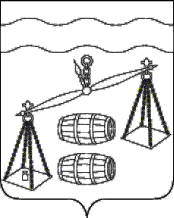 МУНИЦИПАЛЬНЫЙ РАЙОН"Сухиничский район" Калужская областьрайонная дума                                            РЕШЕНИЕОт   26.03.2021                                                                                      №  87О назначении публичных слушанийпо проекту внесения изменений в Правила землепользования и застройки СП «Село Фролово», утвержденные Решением Районной Думы МР «Сухиничский район» от 26.02.2016 №93В соответствии сФедеральным   законом  от 06.10.2003 г. № 131-ФЗ    «Об общих принципах организации местного самоуправления в Российской Федерации», статьями 5.1, 24, 28 Градостроительного кодекса РФ, Положением о публичных слушаниях и общественных обсужденияхпо вопросам градостроительной деятельности в МР «Сухиничский район», утвержденным Решением Районной Думы МР «Сухиничский район» от 31.10.2018 №372,руководствуясь Уставом муниципального района «Сухиничский район»,Районная Дума МР «Сухиничский район» РЕШИЛА:Назначить проведение публичных слушаний по проекту внесения изменений в Правила землепользования и застройки СП «Село Фролово», утвержденные Решением Районной Думы МР «Сухиничский район» от 26.02.2016 №93 (далее Проект).Провести собрание участников публичных слушаний по Проекту 27апреля 2021 года в 15 часов 00 минут по адресу: Калужская область, Сухиничский район, с. Фролово, д. 10 (здание администрации).Функции организатора публичных слушаний по Проекту возложить на Комиссиюпо подготовке проектов Правил землепользования и застройки сельских поселений муниципального района «Сухиничский район», утвержденную постановлением администрации МР «Сухиничский район» от 10.07.2020 №504 (далее Комиссия):Организовать и провести публичные слушания по Проекту с участием правообладателей земельных участков и (или) объектов капитального строительства, находящихся в границах территории сельского поселения «Село Фролово» Сухиничского района Калужской области, в отношении которой подготовлен Проект.Организовать выставку экспозицию демонстрационных материалов по Проекту в здании администрации МР «Сухиничский район» по адресу: Калужская область, г. Сухиничи, ул. Ленина, д. 56а.Осуществить прием от физических, юридических и иных заинтересованных лиц предложений и рекомендаций по выносимому на публичные слушания вопросу в письменном виде, для включения их в протокол публичных слушаний в рабочее время с момента опубликования данного Решения до дня проведения публичных слушаний по адресу: Калужская область, г. Сухиничи, ул. Ленина, д. 56а, здание администрации МР «Сухиничский район».Обеспечить опубликование заключения о проведении публичных слушаний по проекту в районной газете «Организатор» и размещение на официальном сайте администрации МР «Сухиничский район» www.suhinichi-admin.ru.Настоящее решениеподлежит официальному опубликованию в газете «Организатор» и размещению на официальном сайте администрации МР «Сухиничский район» в сети Интернетwww.suhinichi-admin.ru.Контроль за исполнением настоящего Решения возложить накомиссию Районной Думы по нормотворчеству (А.П.Симоненков) и администрацию МР «Сухиничский район».Глава муниципального района«Сухиничский район»                                                             Н.А. Егоров 